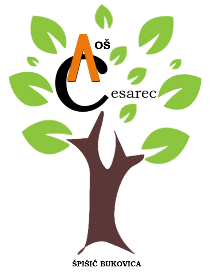 KLASA: 112-03/23-01/17UR. BROJ: 2189-19-01-23-05U Špišić Bukovici, 20. 03. 2023. g. IZVJEŠĆE O PROVEDENOM POSTUPKU I RANG LISTI KANDIDATANatječaj za radno mjesto tajnik/ica 1 izvršitelj na neodređeno puno radno vrijeme, objavljen je dana 27. veljače 2023. godine, na mrežnoj stranici Osnovne škole August Cesarec Špišić Bukovica te mrežnoj stranici i oglasnoj ploči Hrvatskog zavoda za zapošljavanje.Na raspisani natječaj pristiglo je ukupno 9 prijava.Povjerenstvo je utvrdilo da formalne uvjete natječaja ispunjavaju sljedeći kandidati:1. Marija Kožić, magistra prava2. Viktorija-Elizabeta Đurđević, magistra prava3. Marina Stubičar, magistra javne uprave4. Marija Komar, stručna specijalistica javne upraveTestiranje kandidata održano je dana 14.ožujka 2023.g., u 11.30 sati.  Pisanom dijelu testiranja  pristupili su: 1. Viktorija-Elizabeta Đurđević2. Marina Stubičar3. Marija KomarPovjerenstvo je nakon obavljenog testiranja pregledalo testove i utvrdilo rezultate testova te obavilo usmeni dio testiranja, odnosno intervju 20. ožujka 2023.g.Nakon provedenog  testiranja  Povjerenstvo utvrđuje rang listu kandidata:Zaključak:Nakon provedenog testiranja te utvrđene rang liste kandidata Povjerenstvo dostavlja ovo izvješće s rang listom na daljnje postupanje ravnatelju škole.                                                                        POVJERENSTVO ZA VREDNOVANJE1. Ema Zelembrz, stručana suradnica pedagoginja        ____________________________                                          2. Martina Kucljak, stručna suradnica knjižničarka       ____________________________                                             3. Irena Pleša, učiteljica matematike                              ____________________________                                         OSNOVNA ŠKOLA AUGUST CESAREC, ŠPIŠIĆ BUKOVICAOSNOVNA ŠKOLA AUGUST CESAREC, ŠPIŠIĆ BUKOVICAVladimira Nazora 1,Špišić Bukovica 33404tel/fax: 033 / 716 – 033 tajnica            033 / 716 – 444  ravnateljicaE - mail: ured@os-acesarec-spisicbukovica.skole.hrWeb: http://os-acesarec-spisicbukovica.skole.hr  OIB: 39657433014IBAN: HR8023600001101336251R.br.Ime i prezime kandidataBroj bodovaostvaren na pisanom testuBroj bodovaostvaren na razgovoruUkupanbrojbodova 1.Viktorija-Elizabeta Đurđević18/3027/3045/60 2.Marina Stubičar16/3025/3041/60 3.Marija Komar16/30nije pristupila